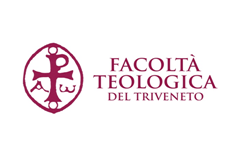 I° semestre a.a. 2020/2021Corsi complementarilunedì 3^ - 4^ oraISCRIZIONE DAL 18 AL 29 MAGGIO DALLA PROPRIA PPSCondotto un breve excursus storico sull’evoluzione dell’istituzione scuola, si prenderanno in considerazione i principali atti normativi concernenti questo ambito, dal Regno d’Italia ai giorni nostri, con particolare attenzione al dettato costituzionale e alla legge sulla parità scolastica (lg. 62/2000), mettendo in luce i punti salienti delle riforme dell’ordinamento scolastico che si sono succedute.Ci si concentrerà poi sull’insegnamento della religione cattolica, presentando le principali tappe del passaggio dalla ‘catechesi scolastica’ all’IRC come disciplina curricolare all’interno delle finalità specifiche della scuola, come normato dall’Intesa fra Stato e Chiesa Cattolica del 28 giugno 2012. Si analizzerà lo stato giuridico dell’IdRC, “professionista della scuola”, con le esigenze di ripensare la sua identità professionale e la sua formazione integrale alla luce di una disciplina in evoluzione non solo nei programmi, ma anche nei metodi.BibliografiaBerlinguer L., Ri-creazione, Liguori, Napoli 2014.Castegnaro A., ed., Apprendere la religione. L’alfabetizzazione degli studenti che si avvalgono dell’insegnamento della religione cattolica, EDB, Bologna 2009.Cicatelli S., Prontuario giuridico IRC, Queriniana, Brescia 20158.Malizia G. - Nanni C., Il sistema educativo italiano di istruzione e di formazione, LAS-Roma2010.Quaglia S., Testimoni di umanità nella condizione post-moderna, EDB, Bologna 2014.La teologia della prima metà del Novecento è caratterizzata da fermenti e figure di rinnovamento che con umiltà, pazienza e tenacia hanno preparato il terreno al Concilio Vaticano II, sullo sfondo comune costituito dai movimenti di rinnovamento biblico, liturgico, patristico, ecumenico.Il corso si propone di presentare in modo sintetico alcuni momenti fondamentali di questo periodo di storia della teologia cattolica.All’inizio del secolo l’insegnamento della teologia era dominato dalla teologia manualistica. Al Modernismo, che chiedeva di prestare attenzione alla storia, la teologia cattolica ha reagito in due modi contrapposti: l’irrigidimento nella teologia del magistero e la ripresa più meditata sulla cui linea si collocano i maggiori fermenti e figure di rinnovamento: la scuola francese di Le Saulchoir; la teologia kerygmatica, Adam e Guardini in Germania; la cosiddetta Nouvelle théologie (de Lubac, Daniélou, Balthasar, Congar e altri).La “frenata” imposta dall’Humani Generis ha spinto i teologi già citati e altre figure (tra cui Rahner e Schilleebeckx) a rimettersi in ricerca per superare le obiettive debolezze della Nouvelle théologie, impegnandosi su diverse linee di indagine: la questione della teologia biblica (con una teologia della rivelazione), la questione della conoscenza (con una nuova teologia della fede), la questione del superamento del dualismo natura-soprannatura (con il cristocentrismo della rivelazione). Senza «l’umile e lungimirante lavoro dei pionieri […] avremmo avuto il Concilio, ma non questo Concilio» (Brambilla).L’esame finale prevede un colloquio orale.BibliografiaAngelini G. - Macchi S. (a cura di), La teologia del Novecento. Momenti maggiori e questioni aperte, Glossa, Milano 2008.Angelini G., La vicenda della teologia cattolica nel secolo XX, in Dizionario teologico interdisciplinare, Marietti, Torino 1977, 585-648.Fisichella R. (a cura di), Storia della teologia III. Da Vitus Pichler a Henri de Lubac, Dehoniane, Roma 1996.Gibellini R., La teologia del XX secolo, Queriniana, Brescia 19994.Vilanova E., Storia della teologia cristiana III. Secoli XVIII, XIX e XX, Borla, Roma 1995.CORSO COMPLEMENTARE 1 – ISTC1601teoria della scuolaProf. Lorenzo CeliCORSO COMPLEMENTARE – ISTC2002FERMENTI DI RINNOVAMENTO NELLA TEOLOGIA DEL ’900VERSO IL VATICANO IIProf.ssa Laura Vedelago 